Základná škola s materskou školou Dávida Mészárosa  - Mészáros Dávid AlapiskolaésÓvoda, Školský objekt 888, 925 32 Veľká Mača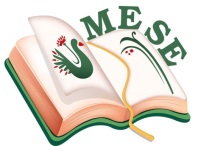 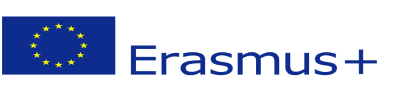 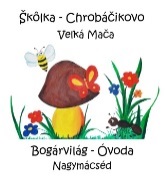 Názov projektu - a projekt címe: Mesévelegyüttsegítsükazegészséget! Zmluva číslo – a szerződésszáma: 2018 – 1- HU01 – KA229 – 047862_5Plán činnostiTéma: : Rozprávky inak! –  Príbehy tu a za hranicamiPoznávanie príbehov, tradícií, zvykov, ľudových hier, hudobného sveta a gastronómie spolupracujúcich krajín.Výroba leporela - posilňovanie multikultúrnej výchovy - pocit spolupatričnostiAktivity: Rozprávky partnerských krajín –4 krajiny 4 rozprávky.Zúčastnená organizácia:Základná škola s materskou školou Dávida Mészárosa –  deti zo škôlky ChrobáčikovoDátum: 03.- 31. 05. 2019Organizačná zodpovednosť:Silvia Brédová – Alžbeta FodorováAnna Rózsová - Eva BittóováAlžbeta Juhosová - Gabriela FodorováZákladná škola s materskou školou Dávida Mészárosa  - Mészáros Dávid AlapiskolaésÓvoda, Základná škola s materskou školou Dávida Mészárosa  - Mészáros Dávid Alapiskola és Óvoda, 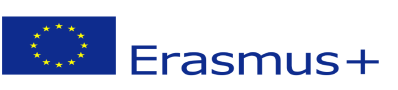 Príprava na realizáciu aktivity:V mesiaci máj do našich plánovaných aktivít sme zaradili okrem našich obľúbených rozprávok aj rozprávky partnerských krajín. Každý týždeň pre deti prinášal novú obľúbenú rozprávku inej partnerskej škôlky. Rozprávky sme spracovali podľa našich možností v rámci širokej škály umenia.Realizácia:V prvý májový týždeň sme sa oboznamovali s rozprávkou chorvátskej partnerskej škôlky Kopačevo. Nakoľko škôlkari zo škôlky „GRLA – HOLUBICA“  žijú v prostredí chráneného Prírodného parku, toto miesto má svoju vlastnú legendu. A práve preto ich obľúbená rozprávka nás zavedie do toho prekrásneho prírodného prostredia.                                                                 Druhý májový týždeň priniesol deťom rozprávku rumunskej partnerskej škôlky partnerov z Kluže /Cluj-Napoca/ „Prečo je medvedí chvost krátky“.                                                                                        Tretí májový týždeň prekvapil deti s rozprávkou tiež rumunskej partnerskej škôlky z mesta Székelyudvarhely.  Knižka od autora Kanyádi Sándor „Rytier kúpený za kvet“ sa deťom veľmi páčila. Pre deti sme z nej vyberali tie najkrajšie rozprávky.                                                                                              Štvrtý týždeň bol pestrejší vďaka maďarským partnerom „Kertvárosi Óvoda“ z mesta Pécs. Spracovali sme ich obľúbenú rozprávku „Žabí princ“.                                                                                        Po prečítaní rozprávok sme hľadali danú krajinu na mape a na glóbuse a vďaka internetu sme sa s nimi oboznamovali aj podrobnejšie. Pomocou detskej predstavivosti sme cestovali do Chorvátska, Rumunska a Maďarska – urobili sme veľké výlety do partnerských štátov. Do detí sme cibrili veľa nových informácií o jednotlivých štátoch. Rozprávky sme spracovali prostriedkami výtvarnej výchovy, tanca, pohybu a drámy. Nakoľko našou prioritou je hranie bábkového divadla, samozrejme sme to využili aj v týchto rozprávkach . Využili sme staroveké bábky a tieňohry, lebo deťom sme chceli ponúknuť zaujímavé aktivity. Technika svetla detí vždy fascinuje, premietanie vždy vzbudí a upúta ich pozornosť. Deti okrem hrania divadla rozprávky aj zdramatizovali, vžili sa do úloh jednotlivých postáv a stotožnili sa s nimi. 
Z jednotlivých bábkových predstavení sme urobili leporelá s využitím rôznych výtvarných techník a živé leporelá s účasťou detí, z ktorých sme potom urobili krátke tieňové animácie. Finálne produkty - živé leporelá sme deťom premietali po skupinkách. Reflexia:V májovom projekte sa deti oboznamovali s rozprávkami partnerských škôlok a zároveň sme ich aj spoločne spracovali.  Táto úloha bola aj pre nás veľkou výzvou, veď oboznámenie sa s kultúrou, gastronómiou a dejinami partnerských štátov aj nás očarilo  a prinášalo aj pre nás dospelých veľa zaujímavostí a ponaučenia.Vo Veľkej Mači, 31. 05.2019Brédová Silvia koordinátorka projektu .........................................................SprávaSprávaCieľ činnosti:Ponúkať deťom zážitkové aktivityNadväzovať detské priateľstváMultikultúrálna výchova detíV priebehu aktivít rozvíjať u detí sluchové vnímanie, pohybové zručnosti, komunikačné schopnosti a priestorové vnímanie.Rozvíjať motiváciu vystupovaťPočúvať s porozumením, emociálne prežívať text rozprávkyPrehľbovať spolupatričnosťPlnenie úloh:Prostredníctvom tradícií prehlbovať zvyky a tradície partnerských krajín – multikultúrálna výchovaDramatizácia rozprávkyNavodenie príjemnej atmosféryPredstavenie bábkového divadla – spoločná aktivita s deťmiOrganizácia:Zabezpečenie priestorových podmienok Zabezpečenie potrebných materiálnych podmienokPomôcky:Potrebné materiály pre vyhotovenie bábokKostýmyInteraktívna tabuľa, internet, bábky, výkresy, pastelkyStratégie:Príprava, nácvik, fixácia, spoločná tvorba